致药学院新生的一封信亲爱的同学，你们好! 祝贺你们成为南京中医药大学翰林学院药学院2019级新生。进入大学以后，你们将要面临不同的环境，为了尽快适应新的学习生活，希望你们在暑期放松的同时也能够为大学的学习做一些准备工作。你们所学的专业都离不开化学，将会陆续学习无机化学、有机化学、物理化学及分析化学等课程，这些课程为我们的专业基础课，他们的应用更是贯穿大学四年学习生涯，无论你今后从事制药行业的何种工作，还是继续深造，都离不开化学课程。其中无机化学是最为基础的课程，是新生入学接触最早的化学科目，在知识的传授和能力培养两方面都起着承上启下的作用。从历届学生反馈的信息得知：①由于高中选修科目不同，进入大学时的化学知识储备不同，一部分同学化学知识基础薄弱；②高中阶段和大学阶段的教学方式不同，高中化学主要依靠老师教，且每个知识点会反复练习，而大学化学教学授课速度快、课程学习时间相对较短，知识容量大，由于缺乏必要的过渡衔接，刚进入大学时一下子难以适应；③由于中学的条件限制和高考仅考知识性内容，中学普遍重视知识教学，忽视实验教学，学生动手实验的机会较少，动手能力和自主探究意识不强，而大学阶段的实验过程也占有重要地位。 基于以上三个方面的问题，希望大家能够利用暑假做一些知识储备，为即将接触到的无机化学学习打好基础。我们给大家推荐一些化学相关的学习资源，请大家认真学习，入学后会有一次化学基础知识的考试。学习资源如下：自编大学化学基础讲义，大家可扫下方二维码进行学习。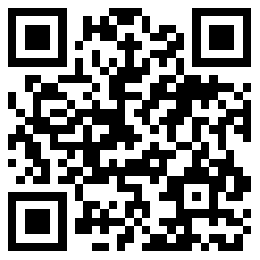 大学慕课网站https://www.icourse163.org/，无机化学相关课程无机化学-原理Ⅰhttps://www.icourse163.org/course/XMU-1002043009无机化学-原理Ⅱhttps://www.icourse163.org/course/XMU-1002083011无机化学CAP  https://www.icourse163.org/course/HIT-1002057027通过电子邮箱登录等方式在线参与学习。可参考普通高中课程标准实验教科书●化学 物质结构与性质  选修三        江苏凤凰教育出版社化学反应原理    选修四        江苏凤凰教育出版社有机化学基础    选修五        江苏凤凰教育出版社实验化学        选修六        江苏凤凰教育出版社